APUSH Unit 2 ScheduleWeek 1Tuesday, 10/18*Read Ch 9 *Ch 9 ActivityThursday, 10/20*Ch 9 PPT & Discussion*Ch 9 QuizFriday, 10/21*AMSCO Ch 4 - ________________Week 2Tuesday, 10/25*Ch 10 PPT & DiscussionThursday, 10/27*Ch 10 QuizFriday, 10/28*AMSCO Ch 5 - ________________Week 3 Tuesday, 11/1*Ch 11 ActivityThursday, 11/3*Ch 11 QuizFriday, 11/4*AMSCO CH 6 - ________________ Week 4 Tuesday, 11/8*Ch 12 Discussion & PPTThursday, 11/10*Ch 12 QuizFriday, 11/11*AMSCO Ch 7 - _________________*REVIEW UNIT 2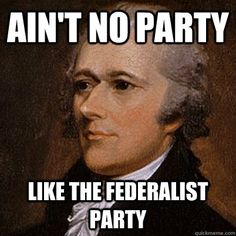 